Completa els dibuixos de la cèl·lula animal i vegetal amb l’ajuda del mapa conceptual. 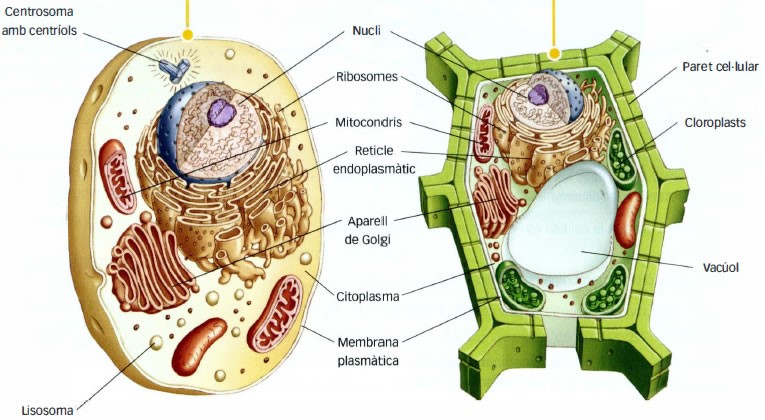 